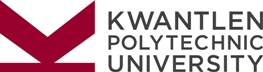 KPU offers all learners opportunities to achieve success in a diverse range of programs that blend theory and practice, critical understanding, and social and ethical awareness necessary for good citizenship and rewarding careers.GLOBAL DEVELOPMENT MANAGER - Competition Number 17-65KPU International at Kwantlen Polytechnic University has an exciting opportunity for a one year contract Global Development Manager position.  S/he will be responsible for assisting with the University’s overall internationalization initiatives, participating in strategic planning efforts and assisting with management of the overall fiscal operation of International partners and projects.  The Global Development Manager will plan, develop and initiate international education programs, projects, and business development with clearly identified objectives, outcomes.  S/he will be responsible for analyzing, managing and reporting on program and project budgets.  S/he will assist the AVP International in the oversight of established partnership agreements between the University and universities, colleges and other stakeholders outside Canada, as well as monitor current international education programs and projects, and makes recommendations for continuance, modification, or termination of programs.  The Global Development Manager will be responsible for preparing partnership’s reports and other statistical reports. The ideal candidate is required to have a Bachelor’s degree from a recognized university in a relevant field such as Business Administration, Public Relations, Cross-Cultural Studies, Interdisciplinary Studies, Social Sciences, or another relevant academic field.  A minimum of three (3) years relevant experience in related work (preferably in the area(s) of international education, event planning, project management or leadership [or other relevant fields]).  Excellent verbal and written communications skills and the proven ability to communicate effectively in English with a wide range of individuals and stakeholders at all levels (internal, domestic, international).  A second language spoken in one of KPU’s target markets is strongly preferred. This position requires the ability to work some evenings and weekends in order to attend and execute international student events and activities.  This position is based on our Surrey Campus, however frequent travel between campuses and throughout the communities that KPU serves will be required.   Please see job description located on our website for further information. The salary range for this position is $58,900 to $68,300/year.  In addition, KPU offers a competitive benefits package that includes medical, dental, extended health benefits, an annual health care spending account, life insurance, AD&D, and a defined benefit pension planThis position will remain open until filled.To be considered for this exciting opportunity at one of B.C.’s Top Employers, please forward your resume, including copies of post secondary transcripts, quoting competition number 17- 65 to: employ@kpu.ca  All qualified candidates are encouraged to apply; however priority will be given to those legally eligible to work in Canada.